Read Genesis 18:1-15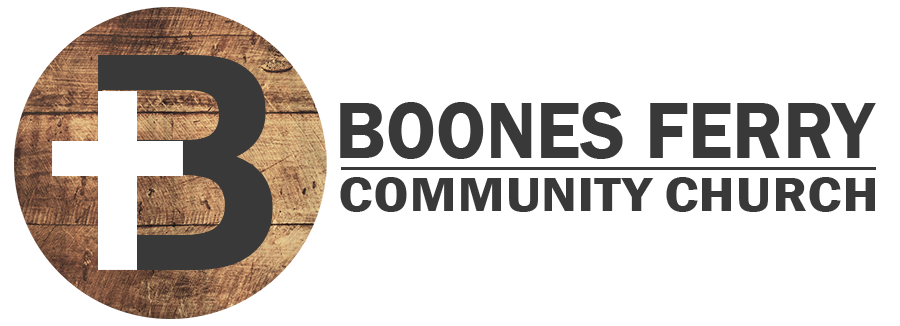 1. How did Sunday's sermon impact you or what did you learn in Word Like Fire? 2. Do you think Abraham recognized that it was God he was speaking to and if so what evidence do you see? How do you recognize when God shows up in person in your life? 3. What strikes you about the way a 99 year old Abraham reacts to the visitors? How could you show such urgent hospitality to the Lord in your life? 4. Why do you think the LORD asked Abraham, "Where is Sarah your wife?" What is revealed about Sarah's inner attitude towards what she had heard God say to Abraham? 5. What do you think God saw in Sarah's heart that made Him ask "Is anything too hard for the LORD?" What is it about fear that causes us to hide thoughts we know God already knows? 6. What areas of your life might you be treating as if they are too hard for the LORD? Do you sense any fear in your heart that tempts you not to admit those areas?7. Youth Question. Why do people hide things from God? Can you give examples of times you have been tempted to hide things from God? What could you do to overcome those temptations?Prayer Focus: Let's pray that we would be hospitable to God by surrendering or doubts and trusting Him. 